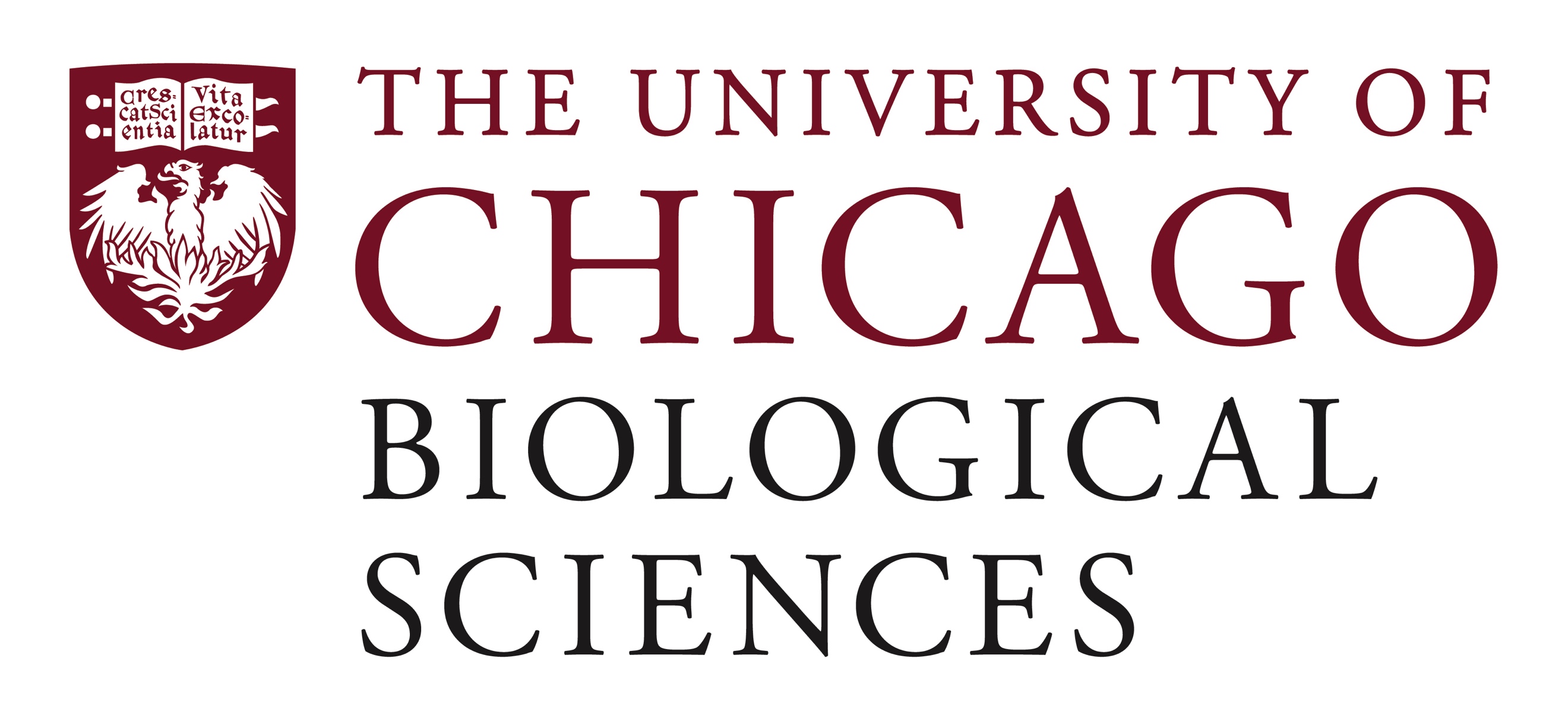 Postdoctoral Scholar  Position Open in the Neurovascular Research Lab in the Department of Neurological Surgery.The Neurovascular Research Laboratory in the Department of Neurological Surgery at the University of Chicago Medicine and the Division of Biological Sciences seeks applicants for a post-doctoral position to support the identification and development of circulating and imaging biomarkers (on-going project funded by NIH/NINDS) in a research program with a focus on translational medicine. The Neurovascular Surgery Research Program is a translational research unit, funded by the NIH and other sources, and engaged in national and international collaborative projects. The Neurovascular Research team includes scientists from different disciplines, focusing on mechanisms of genesis of vascular malformations of the brain, biomarkers of disease in human subjects and preclinical mouse models, and clinical trials of novel interventions for vascular malformations and hemorrhagic stroke.The candidate will have the opportunity to work and collaborate with clinical and basic scientists from a range of disciplines including radiology, neurosurgery, neurology, and related disciplines. The candidate will be mainly working with human and mouse plasma samples in a team-oriented environment.We encourage women and minority applicants through our commitment to enhance diversity of the work environment.https://bsd-neurosurgery.prod.uchicago.edu/research/neurovascular-surgery-research Essential Functions:Main duties in this position will include:Performing assessments and data analyses of circulating plasma compounds (i.e., proteins, metabolites, and miRNome) in patients as well as preclinical mouse modelPerforming single cells isolation of human and mouse brain tissueAssisting with data analyses using Machine Learning and Bayesian Statistical ApproachesWriting scientific reports and grant draftingPresenting during scientific conferences and workshopsOther responsibilities may include assisting with MRI acquisition from human subjects; imaging tissue from human subjects and animal models; managing data files and clinical database; following established procedures or protocols; and collaborating with other university labs.Qualifications:Education:      Required:PhD in relevant field required (neuroscience, biology, or related)Experience: Required:Performed ELISA assays and PCR Performed RNA and DNA extractionExperienced in single-cell isolationPreferred:Experienced in handling large datasetsExperienced in advanced statistical analysesExperienced in clinical and translational human research as it is applied to biomarkers in proof of concept and clinical trials preferredExperienced in handling preclinical animal modelsA history of peer-reviewed publications related to field of study preferredCandidate Competencies:  Advanced knowledge in relevant scientific field requiredAdvanced knowledge of research techniques or methods requiredKnowledge of regulatory policies and procedures requiredProblem-solving skills requiredAttention to detail requiredOrganizational skills requiredAbility to learn new research techniques or methods requiredAbility to work independently and as part of a team requiredFamiliarity with grant preparation preferredKnowledge of Microsoft Office required Analytical skills required Strong verbal and written communication skills required Knowledge of scientific applications and equipment preferredAbility to train others preferredMotivated candidates should submit a curriculum vitae and a statement of research goals to Dr. Issam Awad at iawad@bsd.uchicago.edu. Compensation in the Biological Sciences Division follows the NIH NRSA Stipend scale. Additional information on benefits and being a postdoc in the University of Chicago Biological Sciences Division can be found at bsdpostdoc.uchicago.edu. 